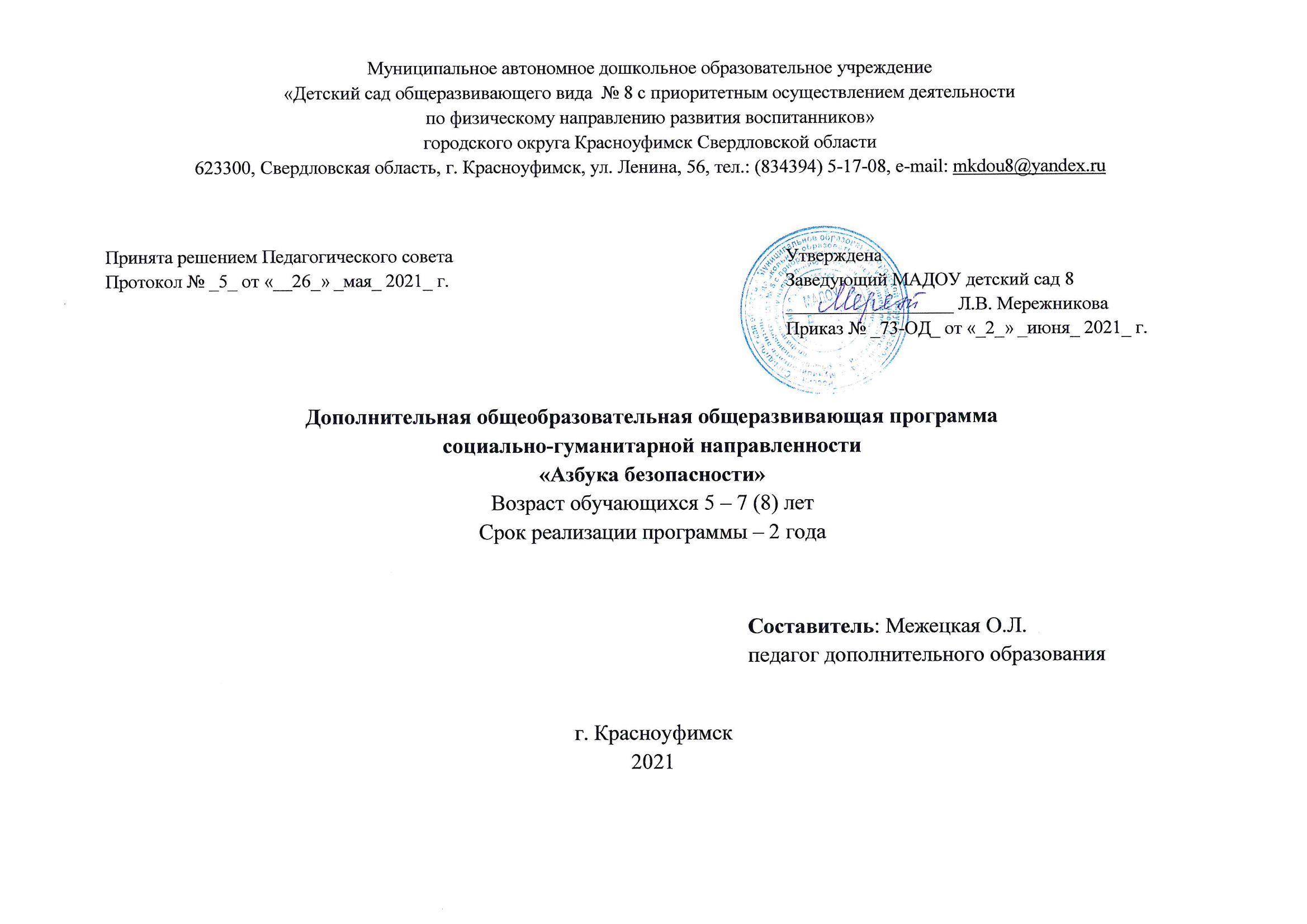 Раздел 1. Комплекс основных характеристик образованияПояснительная запискаНаправленность программы: социально-гуманитарнаяАктуальность программы:  своевременна, дошкольный возраст характеризуется нарастанием двигательной активности и увеличением физических возможностей, стремлением к самостоятельности, что нередко приводит к возникновению травм и опасных ситуаций.       Первостепенными задачами ДОУ и семьи является охрана психофизиологического здоровья детей, их безопасность жизнедеятельности, формирование потребности в здоровом образе жизни, развитие понимания детьми правил основ безопасности жизнедеятельности и умения их выполнять.	Дополнительная общеобразовательная общеразвивающая программа социально-гуманитарной направленности «Азбука безопасности» сориентирована на то, чтобы дать детям дошкольного возраста необходимые знания об общепринятых человеком нормах поведения, сформировать основы экологической культуры, ценности здорового образа жизни, помочь овладеть элементарными навыками безопасного поведения дома, на улице, в транспорте.Программа разработана в соответствии:- нормативно-правовым актам и государственным программным документам:Федеральным Законом от 29.12.2012 г. №273-ФЗ «Об образовании в Российской Федерации» (далее – ФЗ №273).Концепцией развития дополнительного образования детей (утверждена распоряжением Правительства РФ от 04.09.2014 г. № 1726-р).Приказом Министерства просвещения Российской Федерации от 09.11.2018 г. № 196 «Об утверждении Порядка организации и осуществления образовательной деятельности по дополнительным общеобразовательным программам» (далее - Порядок организации и осуществления образовательной деятельности по дополнительным общеобразовательным программам).Приказом Министерства просвещения Российской Федерации от 30.09.2020 г. № 533 «О внесении изменений в Порядок организации и осуществления образовательной деятельности по дополнительным общеобразовательным программам, утвержденный приказом Министерства просвещения Российской Федерации от 09.11.2018 г. № 196.Постановлением Главного государственного санитарного врача РФ от 28.09.2020 г. № 28 «Об утверждении санитарных правил СП 2.4.3648- 20 «Санитарно-эпидемиологические требованиями к организациям воспитания и обучения, отдыха и оздоровления детей и молодежи» (далее СанПиН). Письмом Минобрнауки России от 18.11.2015 г. № 09-3242 «О направлении информации» (вместе с «Методическими рекомендациями по проектированию дополнительных общеразвивающих программ (включая разноуровневые программы)».Письмом Минобрнауки России от 29.03.2016 г. № ВК-641/09 «О направлении методических рекомендаций» (вместе с «Методическими рекомендациями по реализации адаптированных дополнительных общеобразовательных программ, способствующих социально-психологической реабилитации, профессиональному самоопределению детей с ограниченными возможностями здоровья, включая детей-инвалидов, с учетом их особых образовательных потребностей»).Приказом Минобрнауки России от 23.08.2017 № 816 «Об утверждении Порядка  применения  организациями, осуществляющими образовательную деятельность, электронного обучения, дистанционных образовательных технологий при реализации образовательных программ».«Методическими рекомендациями для субъектов РФ программам в сетевой форме (утв. Минпросвещения России от 28.06.2019 г. № МР-81/02вн)».«Требованиями к дополнительным общеобразовательным общеразвивающим программам для включения в систему персонифицированного финансирования дополнительного образования детей Свердловской области» (Приложение к приказу ГАНОУ СО Свердловской области «Дворец молодежи» от 26.02.2021 г. № 136-д).Уставом МАДОУ детский сад 8 (утв. Приказом МО Управления образованием городского округа Красноуфимск № 80 от 24.04.2020). Положением о дополнительных общеразвивающих программах и порядке их утверждения в МАДОУ детский сад 8, утв. Приказом № 76-ОД от31.08.2018.- региональным социально – экономическим и социокультурным потребностям и проблемам;- потребностям и проблемам детей и их родителей (законных представителей). Цель программы: формирование у обучающихся осознанного выполнения правил поведения, обеспечивающих сохранность их жизни и здоровья в современных условиях улицы, транспорта, природы, быта.Задачи программы:Образовательные задачиПознакомить со способами безопасного поведения, основами экологического сознания.Сформировать первичные ценностные представлений о здоровье и здоровом образе жизни человека.Сформировать  первичные представления о себе, гендерных особенностях,  семье, социуме и государстве, Изучить общепринятые нормы и правила взаимоотношений с взрослыми и сверстниками в контексте безопасного поведения и основ экологического сознания.Расширить кругозор в части представлений о возможных опасностях, способах их избегания, способах сохранения здоровья и жизни, безопасности окружающей природы.Развивающие задачи Развивать понимание того, что планета Земля – наш общий дом, в котором живут звери, птицы, рыбы, насекомые, а человек  - часть природы; что на жизнь и здоровье человека и животных влияют чистота водоемов, почвы и воздушной среды. Развивать навыки свободного общения с взрослыми и детьми в процессе освоения способов безопасного поведения, способов оказания самопомощи, помощи другому, правил поведения в стандартных опасных ситуациях и др., в части формирования основ экологического сознания.Воспитательные задачи.Воспитывать уверенность в себе, ответственность за соблюдение норм безопасного поведения.Воспитывать ценностное отношение к своему здоровью и здоровью окружающих.Адресат программы. Программа рассчитана на обучающихся в возрасте от 5 до  7(8)лет, воспитанников дошкольных образовательных учреждений.Возрастные особенности обучающихся 5 -7 лет.В этом возрасте обучающиеся начинают осваивать сложные взаимодействия людей, отражающие значимые жизненные ситуации. Игровые действия становятся более сложными, обретают смысл, который не всегда открывается взрослому. Игровое пространство усложняется.Нравственные представления обучающихся в основном формируются на основе наглядных примеров и носят ритуальный характер. Они не знают, почему тот или иной поступок хорош или плох, но знают, как именно они должны поступить.  В этом возрасте обучающиеся начинают осваивать сложные взаимодействия людей, отражающие значимые жизненные ситуации. Возраст 6-7 лет - период познания мира человеческих отношений, творчества и подготовки к следующему, совершенно новому этапу в его жизни — обучению в школе. Срок освоения программы - 2 год обученияРежим занятийФорма обучения: очная, в том числе с применением электронного обучения, дистанционных образовательных технологий.Объем программы: общее количество учебных часов, запланированных на весь период освоения программы, составляет 38 (занятий).Виды занятий: практикумы, виртуальные экскурсии, игры, проекты, сюжетно-ролевые игры, тематические занятия, беседы с привлечением родителей, а также представителей ГИБДД, МЧС и тд, экскурсии.Уровневость программы – традиционная.Программа имеет социально-личностное направление, является  комплексной  и  состоит  из  нескольких образовательных (познавательных) разделов-модулей:  «Здоровый ребенок», «Огонь – друг, огонь - враг!», «Дети на дороге», «Один дома», «Эмоциональное  благополучие», «Ребенок на улице», «В мире природы». Учебный (тематический) планПервый год обучения (5-6 лет)Содержание учебного (тематического) планаМодуль «Здоровый ребенок» (10ч.)Тема 1 (2ч.)Вводное. Введение в  программный модуль.Теория.	Что такое здоровье. Практика. Игра « Что полезно для здоровья».Тема 2 (1ч.) Изучаем свой организм.Теория. Рассказ, как устроен  человек.Практика. Раскраска «Человек»Тема 3 (1ч.) Откуда берутся болезни?Теория.	Болезни и их причины.Практика. Рисуем микробы.Тема 4 (1ч.) Смотри во все глаза	Теория. Для чего нам глаза, беседа о важности зренияПрактика. Гимнастика для глаз. Рисование по теме.Тема 5 (1ч.) Зубы.Теория. Почему надо чистить зубы?	Практика. Сюжетно-ролевая игра  «Что же любят наши зубки»Тема 6 (1ч.) Как беречь свое здоровье.	Теория. Профилактика заболеваний. Чтобы дети не болели.Практика. Проект с родителями «Я здоров»Тема 7 (3ч.). Полезная  и вредная едаТеория.	Понятие «витамины» и продукты, в которых они встречаются, рассказать о значении витаминов для здорового развития организмаПрактика .Сюжетно-ролевая игра «Полезные и вредные продукты»Модуль «Огонь-друг, огонь-враг!» (5ч.)Тема 1 (1ч.) Вводное. Введение в программный модуль.Теория. (4 ч) 	Причины и ситуации возникновения пожаров, правила противопожарной безопасности, особенности пожарной машины, понимание опасности огня, алгоритм безопасного пользования пожароопасными предметами, пожарная безопасность в природе и бытуПрактика. Проект с родителями «Пожарная безопасность», «Наряжаем елку». «Что делать, если…?»Модуль «Пеешеходик» (3ч.)Тема 1 (1ч.). Что такое дорога? Части дороги.Практика. Экскурсия на перекресток.Тема 2 (1ч.). Правила дорожного движения. Теория. Правила поведения в общественном транспорте. Культура поведения в транспорте.Практика. Игра «Мы едем, едем, едем…»Тема 3 (1ч.). Правила для пешеходов.Теория. Формирование ответственного отношения к своей безопасности на улице.Практика. Наш автогородок.Модуль «Один дома» (3ч.)Тема 1 (1ч.). Вводное. Введение в программный модуль. Теория. Какие предметы в доме могут быть опасными? Практика. Сюжетно-ролевая игра «Опасные предметы».Тема 2 (1ч.). Опасные ситуации.Теория.	Номера телефонов экстренных служб.Практика.	Проект .Выставка знаков безопасности.Тема 3 (1ч.). Незнакомец.Теория. Если в дверь позвонили…?	Правила поведения, когда в доме один. Практика. Рисуем незнакомца.Модуль «Мое настроение» (4ч.)Тема 1 (1ч.). Вводное. Введение в программный модуль.Теория  2 часа.  Что такое эмоции,чего мы боимся, конфликтные ситуации между детьмиПрактика  1 час. Рисунок «Мое настроение», игра « Мы с тобой друзья!»Модуль «Ребенок на улице» (6ч.)Тема 1 (1ч.). Вводное. Введение в программный модуль.Теория. Опасные ситуации. Ребенок на улице. Практика. «Я учусь звать на помощь!»Тема 2 (1ч.). Контакты с животными.Теория.	Животные на улице.Практика. «Осторожно. Злая собака»Тема 3 (1ч.). Если ты потерялся…Теория . К каким взрослым можно обратиться за помощью, если потеряешься на улице.	Практика. «Если я потерялся…»Тема 4 (1ч.). Катание на велосипеде, самокате, роликах.	Теория. Опасные ситуации, которые могут возникнуть в городских условиях, при катании детей на велосипеде (самокате, роликах). Как можно избежать опасных ситуаций.Практика. Городок безопасности.Тема 5 (3ч.). Похищение детей.Теория.	Рассказ о  людях и ситуациях, связанных с похищением детей. Правила поведения в таких ситуациях. Научить не бояться и не стесняться звать на помощь.	Практика. «Несет меня лиса…»Модуль «Мир природы на ладошках» (4ч.)Тема 1 (1ч.). Вводное. Введение в программный модуль. Теория. Первая помощь. Общие правила безопасности на природе, на отдыхе, в походе.Практика. Спасаю друга.Тема 2 (1ч.). Съедобные и несъедобные продукты. Теория. Осторожно! Ядовито! Практика. Изучаем лесные дары. Тема 3 (1ч.). Берегись насекомых.Теория. Знакомство с насекомыми, опасными для человекаПрактика. Друг или враг?Тема 4 (1ч.). Природные явления Теория.  Что готовит нам природа.Практика. Первая помощь «Помоги себе сам!»Диагностика (1ч.) Правила безопасного поведения.Беседа и интерактивная игра-соревнование.Заключительное занятие. (1ч.)  Интерактивная игра в «Азбука безопасности»	Учебный (тематический) планВторой год обучения (6-7 лет)	Содержание учебного (тематического) планаМодуль «Я и мое тело» (10ч.)Тема 1 (2ч.) Вводное. Введение в  программный модуль.Теория.	Что такое здоровье. Как сохранить здоровье. Практика. Игра « Что полезно для здоровья».Тема 2 (1ч.) Изучаем свой организм.Теория. Рассказ, как устроено тело человека.Практика. Опыт. Строение тела человека.Тема 3 (1ч.) Откуда берутся болезни?Теория.	Инфекционные болезни и их возбудители: о микробах и вирусах.Практика. Собери вирус.Тема 4 (1ч.) Смотри во все глаза	Теория. Представление о том, что глаза являются одним из основных органов чувств человека. Сознательное отношение к своему здоровью.	Практика. Гимнастика для глаз. Рисование по теме.Тема 5 (1ч.) Зубы.Теория. Почему надо чистить зубы?	Важность соблюдения гигиенических процедур.	Практика. Сюжетно-ролевая игра  «Что полезно для зубов»Тема 6 (1ч.) Как беречь свое здоровье.	Теория. Профилактика заболеваний. Бережное отношение к своему здоровью и здоровью окружающих. Практика. Проект «Здоровый образ жизни»Тема 7 (2ч.). Витамины и полезные продукты.Теория.	Понятие «витамины» и продуктами, в которых они встречаются, рассказать о значении витаминов для здорового развития организма.Практика .Виртуальная экскурсия «От куда берутся витамины»»Тема 8 (1ч.). Вредные продуктыТеория. Вредные и полезные продукты.Практика. Пищевая пирамида.	Модуль «Пожарная безопасность» (5ч.)Тема 1 (1ч.) Вводное. Введение в программный модуль.Теория.	Причины и ситуации возникновения пожаров. Практика. Алгоритм  действий во время пожара.Тема 2 (1ч.) Укротители огня. Теория. Правила противопожарной безопасности. Рассказ о нелегком труде спасателей. Особенности  и виды спасательной техники. Практика. Проект «Пожарная безопасность».Тема 3 (1ч.) Не бойся огня!Теория. Навыки пожаробезопасного поведения в период новогодних праздников.Практика. Наряжаем елку.Тема 4 (1ч.) Пожароопасные предметы.	Теория. Понимание опасности огня. Алгоритм безопасного пользования пожароопасными предметами. Практика. «Что делать, если…?»Тема 5 (1ч.) Пожарная безопасность в природе и быту.Теория.	Опасность  разжигания костров для окружающей среды и собственного здоровья. Ответственность за свои поступки.Практика. Знакомство с огнетушителем.Модуль «Дети на   дороге» (3ч.)Тема 1 (1ч.). Дорожные знаки.Теория. Назначение дорожных знаков.Практика. Экскурсия «Какие знаки есть рядом»Тема 2 (1ч.).История возникновения транспорта. Теория. Как появился транспорт. Виды транспорта.Практика. Первый автомобиль.Тема 3 (1ч.). Правила для пешеходов.Теория.	Формирование ответственного отношения к своей безопасности на улице.Практика. Наш автогородок. Работа с конструктором.Модуль «Безопасный дом» (3ч.)Тема 1 (1ч.). Вводное. Введение в программный модуль. Теория. Что такое опасность?	Формировать представление о безопасности. Что такое безопасность? Личная безопасность.Какие предметы в доме могут быть опасными? Практика. Опасные предметы.Тема 2 (1ч.). Опасные ситуации.Теория.	Пути выхода из опасных ситуаций. Номера телефонов экстренных служб.Практика.	Проект «Безопасный дом». Выставка знаков безопасности.Тема 3 (1ч.). Если в дверь позвонили. Теория. Незнакомец.	Правила поведения, когда в доме один. Практика. Рисуем незнакомца.Модуль «Эмоциональное благополучие» (4ч.)Тема 1 (1ч.). Вводное. Введение в программный модуль.Теория. Что такое Эмоциональное благополучие.Практика. Игра «Мое настроение»Тема 2 (1ч.). Я и мой  страх. Теория. Чего мы боимся. Практика. «Я рисую свой страх».	 Тема 3 (1ч.). «Круги безопасности». Теория.	Освоение техники «Круги безопасности». Практика. «Мои круги безопасности»Тема 4. (1ч.).  Конфликтные ситуации между детьми.Теория.	Навыки общения детей со сверстниками. Умения выслушать другого, поддерживать общий разговор, участвовать в коллективном обсуждении.  Совместный поиск взаимовыгодных решений в сложных ситуациях.Практика. « Мы с тобой друзья!»Модуль «Знай! Умей! Действуй!» (6ч.)Тема 1 (1ч.). Вводное. Введение в программный модуль.Теория. Опасные ситуации: контакты с незнакомыми людьми на улице.Ребенок на улице. Практика. «Опасные ситуации. Я учусь звать на помощь!»Тема 2 (1ч.). Контакты с животными.Теория.	Опасные ситуации, которые могут возникнуть при контакте с животным.Практика. «Осторожно. Злая собака»Тема 3 (1ч.). Если ты потерялся…Теория . К каким взрослым можно обратиться за помощью, если потеряешься на улице.	Практика. «Если я потерялся…»Тема 4 (1ч.). Катание на велосипеде, самокате, роликах.	Теория. Опасные ситуации, которые могут возникнуть в городских условиях, при катании детей на велосипеде (самокате, роликах). Как можно избежать опасных ситуаций.Практика. Городок безопасности.Тема 5 (2ч.). Похищение детей.Теория.	Рассказ о  людях и ситуациях, связанных с похищением детей. Правила поведения в таких ситуациях. Научить не бояться и не стесняться звать на помощь.	Практика. «Несет меня лиса…»Тема 5 (1ч.).Теория. Что такое безопасность? Практика. Интерактивная игра «Госпожа Безопасность» Модуль «В мире природы» (4ч.)Тема 1 (1ч.). Вводное. Введение в программный модуль. Теория. Первая помощь при ЧС. Алгоритмы оказания первой помощи себе и другим в случае необходимости. Общие правила безопасности на природе, на отдыхе, в походе.Практика. Соберу рюкзак в поход!Тема 2 (1ч.). Съедобные и несъедобные продукты. Теория. Осторожно! Ядовито! Знакомство со съедобными и несъедобными продуктами (грибами, ягодами).  Практика. Различие грибов и ягод по внешнему виду. Тема 3 (1ч.). Берегись насекомых.Теория. Знакомство с насекомыми, опасными для человекаПрактика. Друг или враг?Тема 4 (1ч.). Природные явления (гроза, град).Теория.  Правила безопасного поведения. Первая помощь при ЧС.	 Ознакомление со стихийными бедствиями природы; их происхождением, характерными признаками и правилам безопасного поведения.Практика. Первая помощь «Помоги себе сам!»Диагностика (1ч.) Правила безопасного поведения.Беседа и интерактивная игра-соревнование.Заключительное занятие. (1ч.) Посвящение в «Школе Безопасности»1.4. Планируемые результатыПредметные результаты - овладение начальными представлениями об окружающем мире. В ходе реализации содержания программы, обучающиеся должны овладеть правилами безопасного поведения в различных ситуациях, общаться со сверстниками и взрослыми, использовать приобретенный опыт  об основных понятиях здоровья и факторах, влияющих на него в реальной и повседневной  жизни. Умеет применять на практике основные понятия здоровья и факторы, влияющих на него; имеет представление о существующих опасных и  чрезвычайных ситуациях  в современных условиях жизнедеятельности;  знает элементарные правила поведения дома, на улице, в транспорте, на проезжей части, в лесу, на водоёмах; умеет  использовать  приобретенные знания в реальной и повседневной  жизни для: действий в опасных и чрезвычайных ситуациях; пользования бытовыми приборами; использования по назначению лекарственных препаратов; пользования бытовыми приборами; соблюдения общих правил безопасного дорожного движения; соблюдения мер пожарной безопасности дома и на природе; соблюдения мер безопасного поведения на водоёмах в любое время года; вызова (обращения) за помощью в случае необходимости  соответствующих служб экстренной помощи.Метапредметные результаты – умеет определять тему занятия; излагает свое мнение; развито умение взаимодействовать с окружающими при  рассмотрении и анализе  разных  ситуаций  и возможностей, развитие коммуникативных способностей, умение выбирать  адекватные средства для успешного решения элементарной коммуникативной задачи, развитие познавательной, эмоциональной и волевой сфер.Личностные результаты – сформирован интерес к изучению нового материала; имеет общие представления о мире,  сформировано чувство  ответственности за личную безопасность; соблюдает нормы коллективного общения, научился критически оценивать результаты своей деятельности; умеет слушать и понимать других.Раздел 2. Комплекс организационно-педагогических условий2.1. Условия реализации программыМатериально-техническое обеспечениеЗанятия проводятся в кабинете  «Светофор», санитарно-техническое состояние соответствует норме.Оборудование и материалы: Оборудование и материалы: Мультимедийный проектор, компьютер, просмотр обучающих мультфильмов, презентаций.Зона сюжетно-ролевых игр: - пожарная машина – 1 шт.,- пожарная цистерна – 1 шт.,- грузовая машина – 2 шт.,- полицейская машина – 2 шт.,- машина скорой помощи – 1 шт.,- самолет – 1 шт.,- маленькие машины (для настольных игр) – 1 комплект,- крупный конструктор – 1 комплект,- настольный макет перекрестка – 1 шт.,- конструкторы (деревянные) – 4 комплекта,- набор дорожных знаков (для настольных игр) - 1 комплект,- набор дорожных знаков-стоек – 1 комплект,- макет светофора – 2 шт.,- комплект жилеток (для игровой деятельности) – 7 шт.,- скакалки, гимнастические палки, обручи (по количеству детей/ команд);- машины среднего размера для соревновательных игр;- набор напольных дорожных знаков – 7 шт.-  напольная разметка перекрестка – 1 шт.- игра «Законы улиц и дорог»- настольно-маркерная игра-конструктор «Мама, папа, я: дорога и семья!»;- обучающая детская игра-лото «Водитель и пассажир»;- обучающая детская игра-лото «Юный пешеход»;- обучающая детская игра-лото «Знаки дорожного движения»;- обучающая детская игра-лото «Дети и дорога»;- обучающая детская игра-лото «Осторожность» и другие.Информационное обеспечениеИнтернет источник, операционная система MS Windows 7Кадровое обеспечениеДополнительную общеобразовательную общеразвивающую программу естественнонаучной направленности реализует педагог дополнительного образования.	Методические материалыПри реализации программы «Финансовая грамотность»» одной из основных педагогических технологий является игровая, как основа при организации всего образовательного процесса.Технология развивающего обучения, предполагает взаимодействие педагога и детей на основе коллективно-распределительной деятельности, поиске различных способов решения образовательных задач посредством диалога.Личностно-ориентированная технология - это деятельность, которая охраняет и поддерживает детство ребенка, сохраняет, передает и развивает культуру, создает творческую среду развития ребенка, подготавливает его к жизни в современном обществе, стимулирует индивидуальное и коллективное творчество. Информационно-методическое обеспечение образовательного процесса включает библиотечный фонд, собственные учебно-методические разработки, электронную библиотеку,  видеоматериалы.Принципы обучения: Принцип научности и доступности предполагает знакомство дошкольников с совокупностью элементарных знаний финансовой грамотности в доступной форме;  Принцип проблемности предполагает создание воспитателем проблемных ситуаций, в решении которых участвует ребенок;  Принцип наглядности – позволяет учитывать наглядно- образное и наглядно- действенное мышление дошкольника;  Принцип гуманистичности - предполагает переход на новый тип отношений педагога и ребенка;  Принцип безопасности – предполагает исключение потенциально- опасных форм и методов практической деятельности дошкольников. Кроме того, в процессе опытов и исследований не должны пострадать объекты природыЗанятия содержат много познавательной информации, насыщены играми, физминутками, игровыми ситуациями. Поэтому во избежание детского переутомления их можно разделить на две части: тематическая беседа; практическое выполнение задания.На каждом занятии решаются не только практические, но и воспитательно – образовательные задачи, что позволяет всесторонне развивать личность ребенка, его творческие способности, воображение. В каждое занятие включены пальчиковые гимнастика и упражнения, направленные на развитие мелкой моторики. Использование на занятии художественного слова, музыки, игровых методов позволяет достичь успехов в развитии у детей творческих способностей в театрализованной деятельности.  В качестве методов и форм обучения, с учётом возрастных особенностей детей, используются следующие методы:комплексные занятия;экскурсии;целевые прогулки;походы;подвижные, дидактические, сюжетно-ролевые, театрализованные, проблемные игры;игры-соревнования;сочинение историй;наблюдения;беседы;чтение специальной детской литературы;упражнения;рассматривание;анализ заданных ситуаций;выполнение поручений;экспериментирование;ситуационно – имитационное моделирование (под ситуативно-имитационным моделированием понимается процесс конструирования модели реальной ситуации например: опасной обстановки на дороге, в природе и постановка экспериментов на этой модели с целью понять различные стратегии поведения в ней).Объяснительно – иллюстративные: (объяснение, показ, рассматривание). Это наиболее эффективные способы передачи детям систематизированного опыта. При помощи их за короткие сроки можно помочь ребёнку осознать, почему на данном участке улицы или в транспорте или в природе нужно вести себя так, а не иначе, что обозначает каждый из дорожных знаков. Кроме того, объяснительноиллюстративные методы позволяют сделать следующий шаг – сформировать умения и навыки поведения в той или иной ситуации путём действий по предложенному образцу. (На этом этапе особенно важно взаимодействие с родителями, ведь они значительно больше (по сравнению с воспитателями) бывают со своими детьми.)Методы, в основе которых лежит форма организации познавательной деятельности на  занятии:Фронтальный - одновременная работа со всеми обучающимися;Индивидуально-фронтальный - чередование индивидуальных и фронтальных форм работы;Групповой - организация работы по малым группам (от 2 до 7 человек);Коллективно-групповой - выполнение заданий малыми группами, последующая презентация результатов выполнения заданий и их обобщение;индивидуальный - индивидуальное выполнение заданий, решение проблем.В  процессе  обучения  используются  следующие  диагностические методы:  творческие  задания,  наблюдение,  тестирование,  беседы, анкетирование, мониторинг достижений.Инструкции:  № 02-08 по технике безопасности для пользователей ПЭВМ и офисной техникой;№ 02-44 по технике безопасности пи эксплуатации мультимедиа проектора;№ 02-50 по технике безопасности при организации занятий с воспитанниками.о мерах пожарной безопасности в МАДОУ детский сад 82.2. Формы аттестации и оценочные материалыПедагогическое наблюдение и мониторинг достижения детьми планируемых результатов:Педагогическое наблюдение и мониторинг достижения детьми планируемых результатов:Педагогическое наблюдение и мониторинг достижения воспитанниками планируемых результатов:Первичный мониторинг со 01.09.21-10.09.21гг. (2 недели/8 дней)Промежуточный мониторинг с 10.01.2022-14.01.2022гг.  (1 неделя/5 дней)Итоговый мониторинг с  18.04.22 - 29.04.22гг. (2 недели/10 дней)Календарный учебный график представлен в Приложении 1.В качестве основного метода для оценивания используется наблюдение за поведением ребенка на занятиях и во время его свободной деятельности, беседы с родителями дошкольника.  Также применяется проведение викторин, настольно-печатных и интерактивных игр. Диагностический  инструментарий освоения ДООП «Азбука безопасности»  разрабатывается на основе диагностического инструментария Замалеевой А. И. и включает методы наблюдения и тестирования.Инструментарий для педагогической диагностики — карты наблюдений детского развития, позволяющие фиксировать индивидуальную динамику и перспективы развития каждого обучающегося в ходе:коммуникации со сверстниками и взрослыми (как меняются способы установления и поддержания контакта, принятия совместных решений, разрешения проблемных ситуаций и пр.);игровой деятельности; познавательной деятельности (как идет развитие детских способностей, познавательной активности);проектной деятельности (как идет развитие детской инициативности, ответственности и автономии, как развивается умение планировать и организовывать свою деятельность); художественной деятельности;физического развития.Результаты педагогической диагностики могут использоваться исключительно для решения следующих образовательных задач:индивидуализации образования (в том числе поддержки обучающегося, построения его образовательной траектории или профессиональной коррекции особенностей его развития);оптимизации работы с группой обучающегося.В ходе образовательной деятельности педагог создает диагностические ситуации, чтобы оценить индивидуальную динамику обучающихся и скорректировать свои действия. Качественные изменения отражают:Степень сформированности навыка поведения обучающихся дошкольного возраста в различных  ситуациях.Уровневый показатель развития:Высокий уровень(I) (красный цвет)   - 3баллаСредний уровень (II) (синий цвет) –2 баллаНизкий уровень (III) (зеленый цвет)  –1 баллгде:3 балла (часто) –проявляет активный интерес к образовательной деятельности по безопасности жизнедеятельности. Прочные знания об окружающем мире. Использует полученные знания в практической деятельности, навыки по безопасности жизнедеятельности  сформированы.2 балл (иногда) –проявляет интерес к образовательной деятельности по безопасности жизнедеятельности. Навыки по безопасности жизнедеятельности сформированы. Представления об окружающем мире есть, путается в понятиях.1 баллов (крайне редко) - не проявляет интерес к образовательной деятельности по безопасности жизнедеятельности. Навыки по безопасности жизнедеятельности не сформированы. Речевой негативизм. Отказ от выполнения заданий, проявляет упрямство. Представления об окружающем мире не сформированы.Карта учёта динамики развития детей 5-6 летКарта учёта динамики развития детей 6-7 лет2.3. Список литературы.Авдеева Н.Н., Князева О.Л., Стеркина Р.Б. « Безопасность» . – С.П., 2002.Авдеева Н.Н., Князева О.Л., Стеркина Р.Б. « Безопасность». Рабочая тетрадь – 1, 2, 3, 4.  – С.П. 2002 – 2003 .Белая Н.Ю. Как обеспечить безопасность дошкольников. – М.,2000.Всероссийская газета «Добрая дорога детства», №1-№11, 2016 г.Интернет – ресурсы.	www.spas-extreme.ruwww.pojarnayabezopasnost.ruwww.azbez.comwww.adalin.mospsy.ruwww.dddgazeta.ruНовикова И.М. «Формирование представлений  о здоровом образе жизни  у дошкольников». – М.,2019.Концепция развития дополнительного образования детей от 04.09.2014 № 1726-р. Пензулаева Л.И. «Оздоровительная гимнастика для детей 3 – 7 лет». – М.,2019.Саулина Т.Ф. « Три сигнала сфетофора». М.,2019.Усачев А.А.,Березин А.И. « Школа безопасности». – М., 2019Приложение 1Календарный учебный график на 2021-2022 годВозрастДлительностьКоличество занятий в неделюОбщее количествочасов5-6 лет25 минут1386-7лет30 минут138№п/пТемыКоличество часовКоличество часовКоличество часовФорма аттестации№п/пТемыВсегоТеорияПрактикаФорма аттестации1Диагностика211Практическое задание2Здоровый ребенок1064Практическое задание3Огонь – друг, огонь - враг!532Практическое задание4Пешеходик312Практическое задание5Один дома312Практическое задание6Мое настроение422Практическое задание7Ребенок на улице642Практическое задание8Мир природы на ладошках431Практическое задание9Итоговое занятие11ИТОГО382216Практическое задание№п/пТемыКоличество часовКоличество часовКоличество часовФорма аттестации№п/пТемыВсегоТеорияПрактикаФорма аттестации1Диагностика211Практическое задание2Я и мое тело1064Практическое задание3Пожарная безопасность532Практическое задание4312Практическое задание5Безопасный дом312Практическое задание6Эмоциональное благополучие422Практическое задание7Знай! Умей! Действуй!642Практическое задание8В мире природы431Практическое задание9Итоговое занятие11ИТОГО382216Практическое заданиеФ.И.ребенкаКритерии(В – высокий, С – средний, Н - низкий)Критерии(В – высокий, С – средний, Н - низкий)Критерии(В – высокий, С – средний, Н - низкий)Критерии(В – высокий, С – средний, Н - низкий)Критерии(В – высокий, С – средний, Н - низкий)Критерии(В – высокий, С – средний, Н - низкий)Критерии(В – высокий, С – средний, Н - низкий)Блок«Здоровый ребёнок»Блок «Огонь – друг, огонь – враг!»Блок«Пешеходик»Блок «Один дома»Блок«Ребенок на улице»Блок«Мир природы на ладошках»Блок«Мое настроение»1.Ф.И.ребенкаКритерии(В – высокий, С – средний, Н - низкий)Критерии(В – высокий, С – средний, Н - низкий)Критерии(В – высокий, С – средний, Н - низкий)Критерии(В – высокий, С – средний, Н - низкий)Критерии(В – высокий, С – средний, Н - низкий)Критерии(В – высокий, С – средний, Н - низкий)Критерии(В – высокий, С – средний, Н - низкий)Блок«Я и мое тело»Блок «Пожарная безопасность!»Блок«Дети на дороге»Блок «Безопасный дом»Блок«Знай!Умей!Действуй!»Блок«В мире прирды»Блок«Эмоциональное благополучие»1.Режим работы учрежденияРежим работы учрежденияРежим работы учрежденияПродолжительность учебной недели5 дней (с понедельника по пятницу)5 дней (с понедельника по пятницу)Время работыс 7.30 до 18.00 часов (10,5 часов)с 7.30 до 18.00 часов (10,5 часов)Нерабочие дниСуббота, воскресенье, праздничные дниСуббота, воскресенье, праздничные дниПродолжительность учебного годаПродолжительность учебного годаПродолжительность учебного годаУчебный годс 01.09.2021г. по 31.05.2022 г.38 недель Летний оздоровительный периодс 01.06.2022 г. по 31.08.2022 г.13 недель Мероприятия, проводимые в рамках образовательной деятельностиМероприятия, проводимые в рамках образовательной деятельностиМероприятия, проводимые в рамках образовательной деятельностиПедагогическое наблюдение и мониторинг достижения детьми планируемых результатов основной общеобразовательной общеразвивающей программы –образовательной программы дошкольного образования (без прекращения образовательной деятельности)Первичный мониторинг со 01.09.21-10.09.21гг. (2 недели/8 дней)Промежуточный мониторинг с 10.01.2022-14.01.2022гг.  (1 неделя/5 дней)Итоговый мониторинг с  18.04.22 - 29.04.22гг. (2 недели/10 дней)Первичный мониторинг со 01.09.21-10.09.21гг. (2 недели/8 дней)Промежуточный мониторинг с 10.01.2022-14.01.2022гг.  (1 неделя/5 дней)Итоговый мониторинг с  18.04.22 - 29.04.22гг. (2 недели/10 дней)Праздничные и выходные дниПраздничные и выходные дниПраздничные и выходные дниДень народного единства04.11.2021 г.1 деньНовогодние каникулыс 31.12.21- 09.01.2022 г.10 днейДень защитника Отечества23.02.2022г.1 деньМеждународный женский день05-08.03.2022 г. 4 дняПраздник Весны и Труда30.04.2022-03.05.2022г.4 дняДень Победы07.05.2022 -09.05.22г.3 дняДень России11.06.2022 г.-13.06.20223 дня